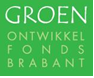 Aanvraagformulier Groen Ontwikkelfonds Brabant BV Behorende bij het Investeringsreglement versie 18-12-2017Geachte heer, mevrouw,Allereerst hartelijk dank dat u, samen met ons, wilt werken aan het realiseren van het Natuurnetwerk Brabant! Voor u ligt het formulier voor een subsidieaanvraag bij het Groen Ontwikkelfonds Brabant BV. Met behulp van dit formulier kunt u, als particulier of als organisatie, subsidie aanvragen voor de verwerving van gronden, de omzetting van (landbouw)gronden naar natuur en/of de inrichting ervan.Alle aanvragen worden beoordeeld op de voorwaarden, zoals beschreven in het Investeringsreglement. Dit reglement is terug te vinden op www.groenontwikkelfondsbrabant.nl.U kunt op deze site ook meer informatie vinden over de begrenzing van het Natuurnetwerk Brabant (NNB), de verdeling nieuwe en bestaande natuur, het gewenste natuurdoeltype per perceel en de Ecologische Verbindingszones (EVZ’s).Het Groen Ontwikkelfonds Brabant neemt alleen aanvragen in behandeling die zijn voorzien van:Een volledig ingevuld en ondertekend aanvraagformulier (uiteraard hoeft u alleen de vragen te beantwoorden die voor u of uw project van toepassing zijn).Een projectplan conform vormvereisten (zie bijlage 1 van dit aanvraagformulier).Een volledige set van bijlagen, voor zover van toepassing op uw aanvraag (zie bijlage 2 van dit aanvraagformulier).Wij adviseren u om, voordat u uw plannen voor natuurontwikkeling indient, eerst contact op te nemen met de Werkeenheid Natuurnetwerk Brabant. Zij kunnen u in algemene zin adviseren over natuurontwikkeling en specifiek over de mogelijkheden die het Groen Ontwikkelfonds Brabant biedt. Ook helpen zij u met de subsidieaanvraag. De Werkeenheid is bereikbaar via 06-18303296 of via mail werkeenheidnatuurnetwerk@brabant.nlU kunt het ingevulde aanvraagformulier met bijlagen sturen naar:   info@groenontwikkelfondsbrabant.nl  of  per post:Groen Ontwikkelfonds Brabant BVPostbus 901515200 MC  ’s-HertogenboschWij zien uw aanvraag graag tegemoet!Vriendelijke groet,Groen Ontwikkelfonds Brabant BV.
Mary FiersDirecteur Attentie: voeg als verplichte bijlage(n) een of meer overzichtskaarten toe van de bij deze subsidieaanvraag betrokken percelen. Zie bijlage 2 nr. 3. BIJLAGE 1Format ProjectplanDoel projectomschrijvingDe projectomschrijving heeft tot doel om inzicht te krijgen in het project. Het kan hierbij gaan om een op zichzelf staande projectomschrijving of om een samenvatting van al bestaande rapporten, zoals het inrichtingsplan. In het projectplan dienen de onderstaande punten/onderdelen, liefst in de aangegeven volgorde en duidelijk vindbaar, aan de orde te komen. Verwijzingen in uw aanvraag kunnen daarbij behulpzaam zijn. Voor zover gedetailleerde informatie op deze punten (nog) niet beschikbaar is, kan nu worden volstaan met een goede en als zodanig ook herkenbare raming. Indien dat noodzakelijk is kan te zijner tijd een wijziging worden aangevraagd. De volgende punten moeten in de projectomschrijving worden verwerkt:InleidingAanvragerProjectnaam Leeswijzer, verwijzing naar onderliggende rapporten, e.d. Voorgeschiedenis Huidige situatieBeschrijving bestaande situatie; voor zover relevant omschrijving van (natuur)ontwikkelingen in de omgevingRelevante kaarten; overzichtelijke topografische kaart (1:10.000 of 25.000) bij voorkeur in kleur Foto’s van de bestaande situatie (i.v.m. nulmeting) kunnen als bijlagen worden opgenomenHuidige eigendom, beheer en onderhoudLiggingToekomstige situatieBeschrijving uit te voeren werkzaamhedenEindresultaat incl. concrete beschrijving van aard, type en omvang (ha) van de activiteiten en de te realiseren natuurdoeltypen (gerelateerd aan de natuurambitiekaart)Geef aan hoe dit resultaat overeenkomt met of afwijkt van de kaders en ambities van het geldende Natuur Beheer Plan en de ambitiekaart. Motiveer eventuele afwijkingen! Indien EVZ benoem expliciet de relatie met visies EVZ in bijlage. Een beschrijving van de nieuwe situatie qua eigendom, beheer en onderhoudSchets of tekening/plankaart van de toekomstige situatiePlanning Tijdsplanning op hoofdlijnen (startdatum, voorbereiding, aanbesteding, vergunningsverlenings- en bestemmingsplantrajecten, fysieke oplevering, administratief afsluiten project).Financiën Onderdeel van het projectplan is een sluitende projectbegroting. Mede op basis hiervan kan de subsidiehoogte worden bepaald. Het gaat hier om een begroting die zodanig is opgesteld dat de relatie tussen de genoemde activiteiten en de kosten (als geheel en per onderdeel) te beoordelen Voeg bij deze begroting een financiële toelichting t.a.v. onderstaande aandachtspunten toe.Met ‘sluitend’ wordt bedoeld dat de begroting wordt voorzien van een financieringsplan, waaruit kan worden opgemaakt op welke wijze en door wie de kosten van het project worden gedekt. Hierbij dient de eigen bijdrage van de aanvrager te worden vermeld alsmede het totaal gevraagde subsidiebedrag, zodat het financieringsplan uitkomt op 100% dekking van de totale projectkosten. Maak zichtbaar op welke delen van uw begroting BTW-verrekening, dan wel BTW-compensatie, aan de orde is.Duidelijk aangeven voor welk projectonderdeel of –onderdelen ook bij andere partijen of subsidiebronnen subsidie is aangevraagd, bij wie, wat de stand van zaken is, alsmede het aangevraagde/toegezegde bedrag.Indien u een aanvraag doet in het kader van het Ondernemend Natuurnetwerk Brabant (ONNB), verzoeken wij u om financiële informatie toe te voegen, waaronder de meest recente jaarrekening, met inbegrip van een financiële prognose.Risico’sOmschrijving van de risico’s, en per risico:De kans van optreden (hoog/gemiddeld/laag)De oorzaak en de mogelijke consequentiesGevolg in tijd (groot/middel/klein)Gevolg in geld (groot/middel/klein)Een omschrijving van de te treffen beheersmaatregelen, waarmee kan het risico ingeperkt wordenDe partij die verantwoordelijk is voor het treffen van de beheersmaatregelBIJLAGE 2BIJLAGE 3: 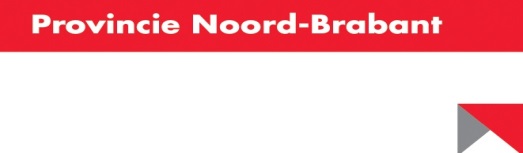 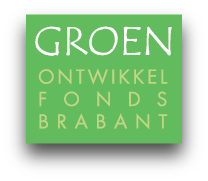 Verklaring ‘koppeling verwerving en inrichting’behorend bij Investeringsreglement van het Groen Ontwikkelfonds Brabant BV.Artikel 21, lid 1, onderdeel i, nummer7.Toelichting: Het investeringsreglement van het Groen Ontwikkelfonds Brabant BV. vraagt van initiatiefnemers om bij de subsidieaanvraag een inrichtingsplan in te dienen. Veel initiatiefnemers geven aan dat in het kader van (strategische) grondverwervingen niet altijd, ten tijde van indiening van de subsidieaanvraag, een inrichtingsplan klaar is. Concrete plannen worden namelijk pas gemaakt op het moment dat grondverwerving (op hoofdlijnen) is afgerond. Het stellen van deze eis leidt dus tot het maken van plannen (kosten), waarvan bij voorbaat bekend is dat ze waarschijnlijk niet zo uitgevoerd gaan worden. Het moet echter ook helder zijn dat het nadrukkelijk de bedoeling is dat het plan binnen de gestelde termijn gerealiseerd wordt.Daarom wordt partijen de mogelijkheid geboden om, middels deze ondertekende verklaring, het inrichtingsplan op een later moment in te dienen.Ondergetekende, verklaart hierbij:de bij de aanvraag tot subsidie voor grondverwerving betrokken percelen, binnen de termijn van subsidieverlening in te richten, overeenkomstig de vigerende ambitiekaart;inrichtingsmogelijkheden te laten prevaleren boven verdergaande optimalisatie door areaal-uitbreiding; zo spoedig mogelijk, maar uiterlijk binnen 2 jaar na dagtekening van deze verklaring, alsnog een inrichtingsplan op perceelsniveau te overleggen aan het GOB BV;pas tot inrichting over te gaan, nadat het GOB BV goedkeuring heeft verleend aan het  inrichtingsplan;zich te realiseren dat de ecologische inrichting onderdeel uit maakt van de ecologische en hydrologische ontwikkeling van een gebied en daartoe afgestemd moet worden met het waterschap;het GOB BV halfjaarlijks te rapporteren over de voortgang van de planvorming en de ondernomen acties om tot inrichting te komen.Datum ondertekening:	……………………………………………………………………….Organisatie:		……………………………………………………………………….Naam: 			……………………………………………………………………….Functie:			……………………………………………………………………….Handtekening:		……………………………………………………………………….BIJLAGE 4: 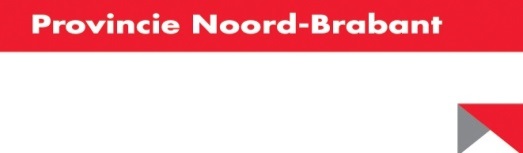 Standaard verklaring ‘Gemeentelijke Herinvestering’behorend bij Investeringsreglement van het Groen Ontwikkelfonds Brabant BV.Naar aanleiding van het Investeringsreglement van het Groen Ontwikkelfonds Brabant BV. waarin is opgenomen dat:indien een subsidieaanvrager grond van een gemeente gaat verwerven, de desbetreffende gemeente een verklaring overlegt dat deze de inkomsten uit de verkochte grond voor 50% investeert in nieuwe natuur (artikel 21);indien de functiewijziging betrekking heeft op gronden die in eigendom zijn van een gemeente de desbetreffende gemeente een verklaring overhandigt dat deze de inkomsten uit de functiewijziging voor 50% investeert in nieuwe natuur (artikel 37);is onderstaande standaard verklaring opgesteld. Deze verklaring beoogt ten tijde van de aanvraag duidelijkheid te verschaffen over de bestedingsdoelen van de herinvestering. Indien een gemeente andere suggesties heeft, dan is het uiteraard mogelijk om daar overleg over te voeren.De gemeente (NAAM) …………………………………………………………. verklaart 50% van de inkomsten uit de verkochte grond cq uit de functiewijziging te investeren in groene doelen. Onder groene doelen kan in dit verband worden verstaan: bijdragen in het kader van het stimuleringskader groenblauwe diensten (stika), bijdragen in het kader van de aanleg van ecologische verbindingszones, bijdragen aan weidevogelbeheer, bijdragen aan bevordering van natuurwaarden op de eigen landbouwgronden, bijzondere projecten in het kader van natuurkwaliteiten en natuureducatie.Datum ondertekening:	……………………………………………………………………….Organisatie:		……………………………………………………………………….Naam: 			……………………………………………………………………….Functie:			……………………………………………………………………….Handtekening:		……………………………………………………………………….		BIJLAGE 5Handreiking Ecologische Visie ikv EVZBij subsidieaanvragen voor ecologische verbindingszones (EVZ) is het van belang om hier een goede Ecologische Visie, ter onderbouwing, aan ten grondslag te leggen. Het uitgangspunt hierbij is dat in een goede visie de volgende vragen worden beantwoord:Welke natuurgebieden worden door de ecologische verbinding-zone verbonden?Het kan daarbij gaan om natuurgebieden van de ecologische hoofdstructuur, maar ook om andere voor specifieke soorten relevante leefgebieden, zoals dassenleefgebied of struweelvogelgebied. In sommige gevallen kan ook het gebied van de verbindingszone zelf bijzondere natuurwaarden hebben. In de visie worden de betreffende natuurgebieden genoemd en wordt een korte karakterisering van de natuurwaarden in deze gebieden gegeven (inclusief bronvermelding). Voor welke (doel)soorten in de te verbinden natuurgebieden is de ecologische verbindingszone van belang? Is er een goede analyse gemaakt ten aanzien van de keuze van deze doelsoorten?Uit de visie moet duidelijk worden welke soorten er in de te verbinden natuurgebieden voorkomen (inclusief bronvermelding), en voor welke van die soorten de ecologische verbindingszone van belang kan zijn. Het kan daarbij gaan om soorten die al in (één van de) betreffende gebieden voorkomen, maar ook om soorten waarvoor de te verbinden gebieden in potentie geschikt zijn.In de visie wordt tevens een nadere onderbouwing gegeven bij de selectie van de doelsoorten. Daaruit moet blijken dat verwacht mag worden dat de soorten waarvoor de verbindingszone wordt ingericht, ook daadwerkelijk van de verbindingszone gebruik zullen gaan maken. Het heeft daarbij de voorkeur om te kiezen voor een beperkt aantal doelsoorten, en niet een opsomming te geven van alle mogelijke doelsoorten.Dit is een essentieel onderdeel van de visie. Het gaat hier in feite om de vraag welke functie de ecologische verbindingszone binnen het robuuste natuurnetwerk kan vervullen. Een veelgemaakte denkfout is dat er hier vanuit de verbindingszone zelf geredeneerd wordt in plaats vanuit deze verbindende functie van de verbindingszone. (Dus niet: ‘het is een natte EVZ; als doelsoort wordt daarom gekozen voor soorten van natte biotopen’, maar wel: ‘de EVZ verbindt twee populaties van soort X; de EVZ wordt daarom ingericht zodat in ieder geval soort X van deze zone gebruik kan maken.’)Past het gekozen ambitieniveau (doelsoorten) bij de feitelijke mogelijkheden voor de verbindingszone?Het ambitieniveau voor de ecologische verbindingszone moet overeenstemmen met de mogelijkheden die er voor inrichting zijn. Als een ecologische verbindingszone door stedelijk gebied loopt, dan heeft het mogelijk weinig zin om voor een doelsoort te kiezen die stedelijk gebied mijdt, ook al zou de verbindingszone in potentie veel meerwaarde voor die soort kunnen hebben. Het is dan waarschijnlijk beter om het ambitieniveau te richten op een soort die wel van de verbindingszone gebruik kan maken. Een ander voorbeeld is wanneer een bepaalde doelsoort dusdanig hoge eisen aan zijn leefgebied stelt (qua milieu of qua oppervlakte), en verwacht wordt dat binnen de voor een verbindingszone beschikbare ruimte niet aan deze eisen voldaan kan worden. Indien er geen mogelijkheden zijn om alsnog aan deze eisen te voldoen, dan is het waarschijnlijk beter om het ambitieniveau aan te passen.Overigens is het van belang om niet alleen een onderbouwing te geven bij de keuze voor de doelsoorten waarvoor wel gekozen is, maar deze onderbouwing ook te geven voor de doelsoorten waarvoor niet gekozen is. Alleen wanneer deze informatie is toegevoegd, kan een goed oordeel over een ecologische visie worden gegeven.Is de inrichting en het beheer van de verbindingszone afgestemd op de gekozen doelsoorten?In de visie is aangegeven welke eisen de gekozen doelsoorten aan hun leef- of verspreidingsgebied stellen, en dat dit zijn doorvertaling heeft gekregen in het inrichtingsplan. Belangrijk is ook dat uitgewerkt wordt welk ecologisch beheer er nodig is om ook op de langere termijn de verbindingszone voor deze soort geschikt te houden.  Hoe wordt het ecologische functioneren en recreatief medegebruik op elkaar afgestemd?In de visie is aangegeven waar –en met welke frequentie– er binnen de verbindingszone sprake is van recreatief medegebruik, en door middel van welke maatregelen voorkomen wordt dat er verstoring van de verbindingszone plaatsvindt.Over het algemeen is een ecologische verbindingszone goed te combineren met (extensief) recreatief medegebruik, mits er hiermee bij de inrichting rekening wordt gehouden. De mogelijkheden van recreatief medegebruik worden vanzelfsprekend mede bepaald door de voor de verbindingszone beschikbare ruimte: in een EVZ met een gemiddelde breedte van 25 meter is meer mogelijk dan in een EVZ met een minimale breedte van 10 meter.Past de inrichting bij de landschapsecohydrologische structuur van het gebied, en is rekening gehouden met archeologische, aardkundige en cultuurhistorische aspecten?Indien er opvallende zaken bij deze aspecten van toepassing zijn, worden zij meegenomen in de beoordeling. 
Onder ‘opvallende zaken’ kan worden verstaan:een voorstel tot bosaanleg in een gebied met een typisch open landschappelijk karakter;het voorstel tot hermeandering van een gegraven waterloop (graaf, leij, turfvaart);het voorstel tot een inrichtingsprofiel van een laaglandbeek in de bovenloop van een waterloop of omgekeerd;het voorstel om een natte EVZ aan te leggen over of door een dekzandrug;het voorstel om een gebied in te richten volgens het natuurdoeltype ‘nat schraalland’ op een locatie waar geen kwel verwacht wordt.Het heeft daarom meerwaarde wanneer in een visie wordt aangegeven of bovengenoemde aspecten relevant zijn voor het gebied waarin de betreffende verbindingszone is gelegen en hoe dit heeft doorgewerkt in de inrichting.Heeft er over de plannen voor de EVZ afstemming plaatsgevonden met relevante betrokken partijen, in ieder geval waterschap en gemeente?De eerste verantwoordelijkheid voor het aanleggen van ecologische verbindingszones ligt bij waterschappen (‘natte’ EVZ’s ) en bij gemeenten (‘droge’ EVZ’s). Deze overheden hebben in veel gevallen al plannen opgesteld en voorbereidingen getroffen voor de realisatie van EVZ’s. Bovendien heeft de provincie in ieder geval met de waterschappen al afspraken gemaakt over de uitvoering. We willen niet dat deze voorbereidingen, plannen en afspraken doorkruist worden, of dat er slechts ‘snippers’ EVZ aangelegd worden, die geïsoleerd blijven liggen. Daarom moet aangegeven worden hoe er afgestemd is met het betreffende waterschap en/of gemeente waar de EVZ in gelegen is en dat het waterschap en/of de gemeente geen bezwaar heeft tegen de plannen.Hoe is het beheer van de EVZ-zone geregeld en geborgd?Het beheer en het onderhoud van een Ecologische Verbindingszone vraagt aandacht. Geef duidelijk aan met welke partijen afspraken zijn gemaakt over het eigendom, beheer en onderhoud van de EVZ nadat deze is gerealiseerd. BIJLAGE 6
                                                                                                                                                  Verklaring van het waterschapbehorend bij Investeringsreglement van het Groen Ontwikkelfonds Brabant BV.Naar aanleiding van het Investeringsreglement van het Groen Ontwikkelfonds Brabant BV. waarin is opgenomen datin het projectplan een onderbouwing moet staan van de inrichtingsmaatregelen in relatie tot hydrologie, afgestemd met het waterschap (artikel 21, 29, 37 en 44)Verklaart het betreffende waterschap hierbij:dat het projectplan bij hen bekend is en dat het waterschap zich een oordeel heeft gevormd over de gevolgen van het voorliggende plan in relatie tot de hydrologische omstandigheden en het beoogde hydrologische einddoel voor het betreffende gebied. Het Waterschap verklaart hierbij dat het op basis van de bij het Waterschap aanwezige hydrologische kennis over het gebied, waarin het plan gelegen is en/of de beschikbare gegevens vanuit de GGOR-OGOR, inhoudelijk een oordeel gevormd heeft over het voorgenomen project. Het waterschap heeft een positief/negatief oordeel over voorliggend plan.Toelichting oordeel waterschap:………………………………………………………………………………………………………………………………………………………………………………………………………………………………………………………………………………………………………………………………………………………………………………………………………………………………………………………………………Naam Waterschap:Naam project: Naam en functie ondertekenaar: Contactgegevens (e-mailadres en telefoonnummer): Handtekening en datum:A: SUBSIDIEAANVRAGER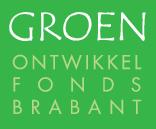 A: SUBSIDIEAANVRAGERA: SUBSIDIEAANVRAGERA1 Natuurlijk of rechtspersoonA1 Natuurlijk of rechtspersoonA1 Natuurlijk of rechtspersoonKies één van de aangegeven mogelijkheden☐ Natuurlijk persoon/particulierGa verder bij rubriek A2, ParticulierKies één van de aangegeven mogelijkheden☐ Rechtspersoon/ organisatieGa verder bij rubriek A3, RechtspersoonA2 Particulier A2 Particulier A2 Particulier A2 Particulier A2 Particulier A2 Particulier A2 Particulier Burgerservice nummer (BSN):------------Naam en voorletters:☐ Dhr.  ☐ Mevr.  --☐ Dhr.  ☐ Mevr.  --☐ Dhr.  ☐ Mevr.  --Titel (optioneel): --Titel (optioneel): --Titel (optioneel): --Geboortedatum:------------Bezoekadres:----Postcode: --Postcode: --Plaats: --Plaats: --Postadres:----Postcode: -- Postcode: -- Plaats: --Plaats: --Telefoonnummer:------------Mobiel nummer:------------E-mailadres:------------Website (i.r.t. uw aanvraag):------------Inschrijvingsnummer Kamer van Koophandel (KvK):------ ☐ n.v.t. ☐ n.v.t. ☐ n.v.t.Rekeningnummer:IBAN-nummer: --IBAN-nummer: --IBAN-nummer: --IBAN-nummer: --IBAN-nummer: --IBAN-nummer: --Tenaamstelling rekening:------------Ga verder bij rubriek A4, indien een gemachtigde de aanvraag indient en ondertekent namens de aanvrager. Ga in alle overige gevallen verder bij rubriek B.Ga verder bij rubriek A4, indien een gemachtigde de aanvraag indient en ondertekent namens de aanvrager. Ga in alle overige gevallen verder bij rubriek B.Ga verder bij rubriek A4, indien een gemachtigde de aanvraag indient en ondertekent namens de aanvrager. Ga in alle overige gevallen verder bij rubriek B.Ga verder bij rubriek A4, indien een gemachtigde de aanvraag indient en ondertekent namens de aanvrager. Ga in alle overige gevallen verder bij rubriek B.Ga verder bij rubriek A4, indien een gemachtigde de aanvraag indient en ondertekent namens de aanvrager. Ga in alle overige gevallen verder bij rubriek B.Ga verder bij rubriek A4, indien een gemachtigde de aanvraag indient en ondertekent namens de aanvrager. Ga in alle overige gevallen verder bij rubriek B.A3 Rechtspersoon /OrganisatieA3 Rechtspersoon /OrganisatieA3 Rechtspersoon /OrganisatieA3 Rechtspersoon /OrganisatieA3 Rechtspersoon /OrganisatieA3 Rechtspersoon /OrganisatieA3 Rechtspersoon /OrganisatieNaam rechtspersoon/ organisatie:------------Soort rechtspersoon/ organisatie:Bezoekadres:----Postcode: --Postcode: --Plaats: --Plaats: --Postadres:----Postcode: --Postcode: --Plaats: --Plaats: --Telefoonnummer:------------Faxnummer:------------E-mailadres:------------Website (organisatie):--Website (i.r.t. uw aanvraag):Website (i.r.t. uw aanvraag):Website (i.r.t. uw aanvraag):Website (i.r.t. uw aanvraag):--Inschrijvingsnummer Kamer van Koophandel (KvK):------------Rekeningnummer:IBAN-nummer: --IBAN-nummer: --IBAN-nummer: --IBAN-nummer: --IBAN-nummer: --IBAN-nummer: --Tenaamstelling rekening:------------A3a Contactpersoon Rechtspersoon /OrganisatieA3a Contactpersoon Rechtspersoon /OrganisatieA3a Contactpersoon Rechtspersoon /OrganisatieA3a Contactpersoon Rechtspersoon /OrganisatieA3a Contactpersoon Rechtspersoon /OrganisatieNaam en voorletters:☐ Dhr.  ☐ Mevr.  --☐ Dhr.  ☐ Mevr.  --☐ Dhr.  ☐ Mevr.  --Titel (optioneel): --Functie bij het project:--------Telefoonnummer:--------Mobiel nummer:--------E-mailadres:--------Ga verder bij rubriek A4, indien een gemachtigde de aanvraag indient en ondertekent namens de aanvrager. Ga in alle overige gevallen verder bij rubriek B.Ga verder bij rubriek A4, indien een gemachtigde de aanvraag indient en ondertekent namens de aanvrager. Ga in alle overige gevallen verder bij rubriek B.Ga verder bij rubriek A4, indien een gemachtigde de aanvraag indient en ondertekent namens de aanvrager. Ga in alle overige gevallen verder bij rubriek B.Ga verder bij rubriek A4, indien een gemachtigde de aanvraag indient en ondertekent namens de aanvrager. Ga in alle overige gevallen verder bij rubriek B.A4 Gemachtigde (indien van toepassing)A4 Gemachtigde (indien van toepassing)A4 Gemachtigde (indien van toepassing)A4 Gemachtigde (indien van toepassing)A4 Gemachtigde (indien van toepassing)Naam en voorletters:☐ Dhr.  ☐ Mevr. --☐ Dhr.  ☐ Mevr. --☐ Dhr.  ☐ Mevr. --Titel (optioneel): --Naam organisatie:--------Postadres:--Postcode: -- Plaats: --Plaats: --Telefoonnummer:--------Mobiel nummer:--------Faxnummer:--------E-mailadres:--------Bij een gemachtigde: alle relevante communicatie vanuit het Groen Ontwikkelfonds Brabant, in welke vorm dan ook, zal, in voorbereiding op de uiteindelijke beschikking, lopen via de gemachtigde. Het uiteindelijke besluit n.a.v. de aanvraag wordt toegezonden aan de aanvrager zelf. Voeg als verplichte bijlage een rechtsgeldige machtiging bij. Zie bijlage 2  nr. 1. Ga verder bij rubriek B.Bij een gemachtigde: alle relevante communicatie vanuit het Groen Ontwikkelfonds Brabant, in welke vorm dan ook, zal, in voorbereiding op de uiteindelijke beschikking, lopen via de gemachtigde. Het uiteindelijke besluit n.a.v. de aanvraag wordt toegezonden aan de aanvrager zelf. Voeg als verplichte bijlage een rechtsgeldige machtiging bij. Zie bijlage 2  nr. 1. Ga verder bij rubriek B.Bij een gemachtigde: alle relevante communicatie vanuit het Groen Ontwikkelfonds Brabant, in welke vorm dan ook, zal, in voorbereiding op de uiteindelijke beschikking, lopen via de gemachtigde. Het uiteindelijke besluit n.a.v. de aanvraag wordt toegezonden aan de aanvrager zelf. Voeg als verplichte bijlage een rechtsgeldige machtiging bij. Zie bijlage 2  nr. 1. Ga verder bij rubriek B.Bij een gemachtigde: alle relevante communicatie vanuit het Groen Ontwikkelfonds Brabant, in welke vorm dan ook, zal, in voorbereiding op de uiteindelijke beschikking, lopen via de gemachtigde. Het uiteindelijke besluit n.a.v. de aanvraag wordt toegezonden aan de aanvrager zelf. Voeg als verplichte bijlage een rechtsgeldige machtiging bij. Zie bijlage 2  nr. 1. Ga verder bij rubriek B.B: PROJECTGEGEVENSB: PROJECTGEGEVENSB: PROJECTGEGEVENSB: PROJECTGEGEVENSVoeg als verplichte bijlage een projectplan bij. Zie bijlage 1 en bijlage 2 nummer 2.Voeg als verplichte bijlage een projectplan bij. Zie bijlage 1 en bijlage 2 nummer 2.Voeg als verplichte bijlage een projectplan bij. Zie bijlage 1 en bijlage 2 nummer 2.Voeg als verplichte bijlage een projectplan bij. Zie bijlage 1 en bijlage 2 nummer 2.B1       Naam project:B1       Naam project: -- --Kenmerk/projectnummer (optioneel):----B2Looptijd van het project, waarvoor subsidie wordt aangevraagd:Geplande startdatum:Geplande einddatum: SUBSIDIABELE ACTIVITEITENSUBSIDIABELE ACTIVITEITENSUBSIDIABELE ACTIVITEITENSUBSIDIABELE ACTIVITEITENB3 Voor welke activiteit of activiteiten vraagt u subsidie aan?B3 Voor welke activiteit of activiteiten vraagt u subsidie aan?Vul onderstaande tabel Indien er sprake is van grondverwerving binnen NNB vult u daarna rubriek C in. Indien er sprake is van functiewijziging binnen NNB vult u  daarna rubriek D in. Indien er sprake is van inrichting binnen NNB vult u daarna rubriek E in. Indien er sprake is van grondverwerving, functiewijziging en/of inrichting EVZ vult u daarna rubriek F in.Indien er sprake is van een Europese subsidieaanvraag vult u daarna rubriek G in.(tabel invullen niet verplicht)Indien er sprake is van kavelruil vult u daarna rubriek H in.(tabel invullen niet verplicht)Indien sprake is van grondverwerving en /of functiewijziging en inrichting gelegen buiten NNB, vult u  naast de rubriek van de aangevraagde onderdelen (C, D en/of E) ook rubriek I in(tabel 2 invullen verplicht)Vul onderstaande tabel Indien er sprake is van grondverwerving binnen NNB vult u daarna rubriek C in. Indien er sprake is van functiewijziging binnen NNB vult u  daarna rubriek D in. Indien er sprake is van inrichting binnen NNB vult u daarna rubriek E in. Indien er sprake is van grondverwerving, functiewijziging en/of inrichting EVZ vult u daarna rubriek F in.Indien er sprake is van een Europese subsidieaanvraag vult u daarna rubriek G in.(tabel invullen niet verplicht)Indien er sprake is van kavelruil vult u daarna rubriek H in.(tabel invullen niet verplicht)Indien sprake is van grondverwerving en /of functiewijziging en inrichting gelegen buiten NNB, vult u  naast de rubriek van de aangevraagde onderdelen (C, D en/of E) ook rubriek I in(tabel 2 invullen verplicht)B3: Tabel 1: Invullen Verplicht  B3: Tabel 1: Invullen Verplicht  B3: Tabel 1: Invullen Verplicht  B3: Tabel 1: Invullen Verplicht  B3: Tabel 1: Invullen Verplicht  B3: Tabel 1: Invullen Verplicht  B3: Tabel 1: Invullen Verplicht  B3: Tabel 1: Invullen Verplicht  B3: Tabel 1: Invullen Verplicht  B3: Tabel 1: Invullen Verplicht  B3: Tabel 1: Invullen Verplicht  B3: Tabel 1: Invullen Verplicht  Kadastraal perceel Opper-vlakte (ha) Nieuwe Natuur (ha) Rijks EHS (ha) PAS-percelen (ha) Provinciale EHS (ha) EVZ (ha) Subsidieonderdeel Subsidieonderdeel Subsidieonderdeel Zoek-gebied (ha) Conform Ambitie-kaart Kadastraal perceel Opper-vlakte (ha) Nieuwe Natuur (ha) Rijks EHS (ha) PAS-percelen (ha) Provinciale EHS (ha) EVZ (ha) Verwer-ving (ha)Functie-wijziging (ha)Inrich-ting (ha)Zoek-gebied (ha) Conform Ambitie-kaart B3: Tabel 2: Invullen Verplicht bij aanvraag buiten NNB-ehsB3: Tabel 2: Invullen Verplicht bij aanvraag buiten NNB-ehsB3: Tabel 2: Invullen Verplicht bij aanvraag buiten NNB-ehsB3: Tabel 2: Invullen Verplicht bij aanvraag buiten NNB-ehsB3: Tabel 2: Invullen Verplicht bij aanvraag buiten NNB-ehsKadastraal perceel  Oppervlakte (ha)  Rijks NNB (opp.)Provinciale NNB (opp.)In te richten natuurtypeB4Is uw plan of zijn onderdelen van uw plan, gebaseerd op een of meer wettelijke compensatieverplichting(en)?Is uw plan of zijn onderdelen van uw plan, gebaseerd op een of meer wettelijke compensatieverplichting(en)?☐ Ja                      Bij “Ja”: geef aan welke:  --☐ NeeB5Maakt een economische activiteit (ontwikkeling van een bedrijf of projectontwikkeling) onderdeel uit van uw plan?Maakt een economische activiteit (ontwikkeling van een bedrijf of projectontwikkeling) onderdeel uit van uw plan?☐ Ja☐ NeeBij “Ja”: om welke activiteit gaat het? Toelichting: --B6Zijn er (ruil)gronden uit de grondportefeuille van GOB BV betrokken bij uw project?Zijn er (ruil)gronden uit de grondportefeuille van GOB BV betrokken bij uw project?☐ Ja☐ NeeFinanciële Projectgegevens  (opgave excl. verrekenbare/compensabele BTW)Financiële Projectgegevens  (opgave excl. verrekenbare/compensabele BTW)Financiële Projectgegevens  (opgave excl. verrekenbare/compensabele BTW)Financiële Projectgegevens  (opgave excl. verrekenbare/compensabele BTW)B7B7Hoeveel bedragen de totale projectkosten?€ --B8B8Hoeveel bedraagt het totaal gevraagde subsidiebedrag?€ --B9B9Is er voor (onderdelen van) uw projectplan eerder subsidie verstrekt in het kader van verwerving/ontpachting, functieverandering en/of inrichting?☐ Ja☐ NeeBij ja: geef in de financiële toelichting op uw begroting, aan op welke projectonderdelen eerder subsidie is verstrekt. Door wie, wanneer, in welk kader en hoeveel.Voeg als verplichte bijlage een projectplan bij. Zie bijlage 1 en bijlage 2 nummer 2.Voeg als verplichte bijlage een projectplan bij. Zie bijlage 1 en bijlage 2 nummer 2.Voeg als verplichte bijlage een projectplan bij. Zie bijlage 1 en bijlage 2 nummer 2.Voeg als verplichte bijlage een projectplan bij. Zie bijlage 1 en bijlage 2 nummer 2.C: GRONDVERWERVING NNBC: GRONDVERWERVING NNBC: GRONDVERWERVING NNBC: GRONDVERWERVING NNBC1Vraagt u naast grondverwerving ook subsidie voor inrichting aan?☐ Ja☐ Nee, de aanvraag voor subsidie inrichting wordt later ingediend.Voeg bij de aanvraag als verplicht onderdeel de verklaring toe, conform bijlage 3.☐ Nee, de inrichting wordt op een andere manier of met andere financiële middelen gerealiseerd. Namelijk:☐ Ja☐ Nee, de aanvraag voor subsidie inrichting wordt later ingediend.Voeg bij de aanvraag als verplicht onderdeel de verklaring toe, conform bijlage 3.☐ Nee, de inrichting wordt op een andere manier of met andere financiële middelen gerealiseerd. Namelijk:VERWERVEN VAN GRONDENVERWERVEN VAN GRONDENVERWERVEN VAN GRONDENVERWERVEN VAN GRONDENC2Gaat u grond van een gemeente verwerven?☐ Ja☐ NeeBij ja: voeg als verplichte bijlage een verklaring van de desbetreffende gemeente bij dat deze de inkomsten uit de verkochte grond voor 50% investeert in nieuwe natuur. Zie bijlage 2 nr. 6 en het bij deze aanvraag gevoegde format.☐ Ja☐ NeeBij ja: voeg als verplichte bijlage een verklaring van de desbetreffende gemeente bij dat deze de inkomsten uit de verkochte grond voor 50% investeert in nieuwe natuur. Zie bijlage 2 nr. 6 en het bij deze aanvraag gevoegde format.C3:Heeft uw aanvraag (in)direct  betrekking op gemeentelijke gronden? ☐ Ja☐ NeeBij ja: zie artikel 21 lid2 van het Investeringsreglement.☐ Ja☐ NeeBij ja: zie artikel 21 lid2 van het Investeringsreglement.C4Zijn er op het te verwerven terrein pachtrechten gevestigd?☐ Ja☐ Nee☐ Ja☐ NeeC5Van welke pachtvorm is sprake?  ☐ Reguliere pacht ☐  Geliberaliseerde pacht korter dan 6 jaar ☐  Geliberaliseerde pacht langer dan 6 jaar ☐ Reguliere pacht ☐  Geliberaliseerde pacht korter dan 6 jaar ☐  Geliberaliseerde pacht langer dan 6 jaar C6Wat is de looptijd van de pachtovereenkomst? Startdatum pachtovereenkomst:Einddatum pachtovereenkomst: C7Onder welk kenmerk/ registratienummer is de goedgekeurde pachtovereenkomst ingeschreven bij de Grondkamer Zuid?--Voeg kopie van de pachtovereenkomst als verplichte bijlage toe Zie bijlage 2 nummer 7.--Voeg kopie van de pachtovereenkomst als verplichte bijlage toe Zie bijlage 2 nummer 7.Voeg als verplichte bijlage een projectplan bij. Zie bijlage 1 en bijlage 2 nummer. 2.Voeg als verplichte bijlage een projectplan bij. Zie bijlage 1 en bijlage 2 nummer. 2.Voeg als verplichte bijlage een projectplan bij. Zie bijlage 1 en bijlage 2 nummer. 2.Voeg als verplichte bijlage een projectplan bij. Zie bijlage 1 en bijlage 2 nummer. 2.D: FUNCTIEWIJZIGING BINNEN NNBD: FUNCTIEWIJZIGING BINNEN NNBD: FUNCTIEWIJZIGING BINNEN NNBD1Vraagt u naast functiewijziging ook subsidie voor inrichting aan?☐ Ja☐ Nee, de aanvraag voor subsidie inrichting wordt later ingediend.Voeg bij de aanvraag als verplicht onderdeel de verklaring toe, conform bijlage 4.☐ Nee, de inrichting wordt op een andere manier of met andere financiële middelen gerealiseerd. Namelijk:D2Voor welke activiteit vraagt u subsidie aan?☐  Het omzetten van grond in natuurterrein ☐  Het omzetten grond naar Ondernemend Natuur Netwerk Brabant (ONNB). D3Rusten er op de landbouwgrond één of meer van de volgende verplichtingen?☐  Subsidiestelsel Natuur en Landschapsbeheer Noord-Brabant☐  Regeling stimulering bosuitbreiding op landbouwgronden☐  Beschikking ter zake van het uit productie nemen van bouwlandD3Rusten er op de landbouwgrond één of meer van de volgende verplichtingen?☐  Overige, namelijk:☐  GeenD4Is er een recht van hypotheek gevestigd op de desbetreffende landbouwgrond?☐  Ja☐  NeeBij “Ja”: voeg als verplichte bijlage een verklaring van geen bezwaar toe van de natuurlijke of rechtspersoon die het recht van hypotheek toekomt. Zie bijlage 2, nr. 8Voeg als verplichte bijlage een projectplan bij. Zie bijlage 1 en bijlage 2 nummer 2.Voeg als verplichte bijlage een projectplan bij. Zie bijlage 1 en bijlage 2 nummer 2.Voeg als verplichte bijlage een projectplan bij. Zie bijlage 1 en bijlage 2 nummer 2.E. INRICHTING NNBE. INRICHTING NNBE. INRICHTING NNBE1Richt u de percelen in overeenkomstig het natuurbeheertype zoals op de ambitiekaart (zie tabel 1) ☐ Ja☐ NeeBij “nee” voeg dan een onderbouwing toe aan het projectplan. Voeg daartoe, als bijlagen bij deze aanvraag, de navolgende stukken toe Zie bijlage 2 nummer 9:Een ecologische onderbouwingEen landschapsecologische onderbouwingEen bodemchemische beschrijving of, bij schrale natuurbeheertype, een bodemtechnisch onderzoekE2Invullen indien de percelen in een zoekgebied op de ambitiekaart liggen. Is uw aanpak tot inrichting gebaseerd op een gebiedsvisie zoals bedoeld in Prgrf5 art 29 lid3 van het IR?  ☐ Ja☐ NeeBij “Ja”: Voeg als bijlage bij deze aanvraag de betreffende gebiedsvisie  toe. Bij “Nee”: (zie IR: Paragraaf 5 artikel 29 lid4) voeg dan een onderbouwing toe aan het projectplan. Voeg daartoe, als bijlagen bij deze aanvraag, de navolgende stukken, op gebiedsniveau, toe.  Zie bijlage 2 nummer10:Een ecologische onderbouwingEen landschapsecologische onderbouwingEen bodemchemische beschrijving of, bij schrale natuurbeheertype, een bodemtechnisch onderzoek.E3Wie is de beoogde eindbeheerder?Is deze eindbeheerder gecertificeerd in het kader van natuurbeheer? Beoogd eindbeheerder:☐ Ja☐ NeeE4Bent u als initiatiefnemer, in het kader van natuurinrichting gecertificeerd?☐ Ja☐ NeeBij “Nee”: licht hieronder eventuele relevante werkervaring toe.Voeg als verplichte bijlage een projectplan bij. Zie bijlage 1 en bijlage 2 nummer 2.Voeg als verplichte bijlage een projectplan bij. Zie bijlage 1 en bijlage 2 nummer 2.Voeg als verplichte bijlage een projectplan bij. Zie bijlage 1 en bijlage 2 nummer 2.Voeg als verplichte bijlage een projectplan bij. Zie bijlage 1 en bijlage 2 nummer 2.Voeg als verplichte bijlage een projectplan bij. Zie bijlage 1 en bijlage 2 nummer 2.Voeg als verplichte bijlage een projectplan bij. Zie bijlage 1 en bijlage 2 nummer 2.F: VERWERVING, FUNCTIEWIJZIGING EN INRICHTING ECOLOGISCHE VERBINDINGS ZONE (EVZ)F: VERWERVING, FUNCTIEWIJZIGING EN INRICHTING ECOLOGISCHE VERBINDINGS ZONE (EVZ)F: VERWERVING, FUNCTIEWIJZIGING EN INRICHTING ECOLOGISCHE VERBINDINGS ZONE (EVZ)F1Op welke activiteiten is het project gericht? Kies er één.☐ Verwerving en inrichting van EVZ F1Op welke activiteiten is het project gericht? Kies er één.☐ Omzetten en inrichten van landbouwgrond naar een EVZF1Op welke activiteiten is het project gericht? Kies er één.☐ Inrichting van EVZF1Op welke activiteiten is het project gericht? Kies er één.F2Is er sprake van een ecologische visie zoals opgenomen in bijlage 2a van het IR☐ Ja        Naam Ecologische Visie:  ☐ NeeF2Is er sprake van een ecologische visie zoals opgenomen in bijlage 2a van het IRVoeg als bijlage deze Ecologische visie bij. Zie bijl.2 nr 13.Als u deze vraag met “Nee” heeft  beantwoord: voeg dan een nieuwe Ecologische visie toe die voldoet aan de vereisten zoals beschreven in: Aanvraagformulier: bijlage 2 nummer 13 Investering Reglement:  bijlage 2bF3Voor welk deel van de EVZ wordt 50% subsidie aangevraagd en voor welk deel van de EVZ wordt 75% subsidie aangevraagd?Toelichting75% subsidie is van toepassing op:een potentieel aaneengesloten ecologisch functionerende EVZ gebieden die onderdeel uitmaken van een EVZ waarbij nog schakels ontbrekenEVZ’s die niet onder verantwoordelijkheid van het waterschap vallenMotiveer deze verdeling inhoudelijk in het projectplanF4Wie of welke instantie is behoord eindbeheerder?G: EUROPESE SUBSIDIEAANVRAAGG: EUROPESE SUBSIDIEAANVRAAGG: EUROPESE SUBSIDIEAANVRAAGG1Is uw project gericht op het voorbereiden, opstellen en indienen van een projectvoorstel bij een Europees subsidieprogramma?☐ Nee☐Ja en het betreffende Europees subsidieprogramma ziet op de realisatie van nieuwe natuur in Noord-Brabant en/of waterdoelen binnen de EHS/EVZ die zijn opgenomen in het Provinciaal Milieu- en Waterplan Noord-Brabant 2016-2021.☐Ja, maar het betreffende Europees subsidieprogramma ziet niet  op de realisatie van nieuwe natuur in Noord-Brabant en/of waterdoelen binnen de EHS/EVZ die zijn opgenomen in het Provinciaal Milieu- en Waterplan Noord-Brabant 2016-2021.G2Waar wordt het projectvoorstel ingediend: Bij een van de deelpgrogramma’s van het Europees structuurfondsprogramma Interreg V, namelijk:☐Europese Territoriale Samenwerking A (Interreg A);☐Europese Territoriale Samenwerking North West Europe (Interreg NWE);☐ Europese Territoriale Samenwerking North Sea Region (Interreg NSR);☐Europese Territoriale Samenwerking Europe (Interreg Europe);of bij een van de volgende Europese programma’s: ☐de Financial Instrument for the Environment and Climate Action (Life 2014-2020) verordening;☐Plattelandsontwikkelingsprogramma 2014-2020G3Is er voldoende budget beschikbaar in het betreffende Europese programma?☐Ja☐NeeG4Voldoet het projectvoorstel aan de in het Europese programma gestelde toelatingscriteria. ☐Ja☐NeeG5 Is de subsidieaanvraag voor het Europese subsidieprogramma’s reeds ingediend?☐Ja☐NeeH: KAVELRUILREGELINGH: KAVELRUILREGELINGH: KAVELRUILREGELINGH1Is uw project gericht op het indienen van een projectvoorstel voor kavelruil in de Provincie Noord-Brabant?☐ Nee☐Ja H2Omvat het project waarop de kavelruil betrekking heeft minimaal 5 hectare?☐Ja: licht dit toe in het projectplan☐NeeH3Draagt minimaal 25% van de uitgeruilde grond bij aan de realisering van de EHS/EVZ?☐Ja: licht dit toe in het projectplan☐NeeI:  AANVRAAG  BUITEN  NNBI:  AANVRAAG  BUITEN  NNBI:  AANVRAAG  BUITEN  NNBI1Is uw project gericht op het indienen van een projectvoorstel dat gedeeltelijk of volledig is gelegen buiten het NNB, maar wel direct grenzend aan het NNB? ☐ Nee☐Ja I2Is uw project gericht op het indienen van een projectvoorstel dat gelegen is buiten het NNB en bedraagt de toevoeging aan de provinciale NNB  maximaal 25 ha. of aan de Rijks NNB  maximaal 5 ha. ?☐ Ja: motiveer in het projectplan waarom in uw project voor rijks of provinciale NNB-ehs is gekozen.☐ NeeI3Ontvangt u subsidie in het kader van (agrarisch) natuur- en landschapsbeheer ?☐ Ja: ☐ NeeI4Indien ja, kruis aan welke subsidie☐ SNL-A       Indien SNL-A : u verklaart hierbij dat u het collectief waarbij u bent aangesloten op de hoogte heeft gebracht van uw subsidieaanvraag.☐ STIKA       Indien STIKA : u verklaart hierbij dat u de veldcoördinator  op de hoogte heeft gebracht van uw subsidieaanvraag.☐ Anders, namelijk  J: FINANCIËNJ: FINANCIËNJ1 Subsidievorm J1 Subsidievorm Vraagt u een subsidiebedrag, een garantstelling en/of lening aan? ☐ Subsidiebedrag ☐ Garantstelling☐ LeningIndien u als aanvrager een aanvraag indient (vanuit een Rechtspersoon) in de vorm van een geldlening of garantstelling beantwoordt dan de volgende vragen: Is uw eigen vermogen als particulier minder dan 20% van het totale vermogen van de rechtspersoon?☐ Ja☐ NeeIs de verhouding vlottende activa en kortlopende schulden kleiner dan 0,7?.☐ Ja☐ NeeIs de debt service coverage ratio kleiner dan 1,2?☐ Ja☐ NeeStaat er een bevel tot terugvordering van onrechtmatig verleende staatssteun uit?☐ Ja☐ NeeJ2 BTW/omzetbelastingJ2 BTW/omzetbelasting Kunt u de BTW op dit project verrekenen of de BTW compenseren?☐ Ja☐ Nee ☐ Gedeeltelijk Indien nee of gedeeltelijk: maak zichtbaar op welke onderdelen van uw begroting BTW-verrekening van toepassing is, dan wel BTW-compensatie (zie bijlage 1).J3 Reeds verkregen subsidieJ3 Reeds verkregen subsidieIs er voor het project of onderdelen van het project, reeds voor dezelfde activiteit (provinciale) subsidie ontvangen door u of uw rechtsvoorganger of is daartoe momenteel een aanvraag ingediend?☐ Ja; geeft u een toelichting in het projectplan☐ NeeJ4 BevoorschottingJ4 BevoorschottingHoe hoog is het voorschot dat u wenst?€ --Indien u een voorschot wenst, voeg dan een omschrijving van de verwachte uitgavenplanning per tijdseenheid aan uw financiële toelichting toe (maand/kwartaal/jaar), waaruit de liquiditeitsbehoefte kan worden afgeleid. Zie bijlage 2 nr. 14K.  ONDERTEKENINGK.  ONDERTEKENINGK.  ONDERTEKENINGK.  ONDERTEKENINGK.  ONDERTEKENINGK.  ONDERTEKENINGK1. Verklaring K1. Verklaring K1. Verklaring K1. Verklaring K1. Verklaring K1. Verklaring Ondergetekende verklaart:Ondergetekende verklaart:Ondergetekende verklaart:Ondergetekende verklaart:Ondergetekende verklaart:Ondergetekende verklaart:Het aanvraagformulier en de bijlagen volledig en naar waarheid te hebben ingevuld en alle verplichte bijlagen te hebben bijgevoegd; bevoegd te zijn tot het indienen van de subsidieaanvraag; ermee bekend te zijn dat alle ingediende gegevens openbaar zijn, tenzij daarop een uitzonderingsgeval als bedoeld in de Wet openbaarheid van bestuur van toepassing is; ermee akkoord te gaan dat persoonsgegevens kunnen worden geregistreerd ter voorkoming van misbruik en oneigenlijk gebruik van subsidies.dat de subsidieaanvrager als privaatrechtelijke rechtspersoon, niet in financiële moeilijkheden verkeert zoals bedoeld in artikel 1, zesde lid, onder c, en zevende lid van Verordening (EG) 651/2014 dan wel daarvoor in de plaats tredende regelgeving (zie toelichting Investeringsreglement).dat er geen bevel tot terugvordering voor onrechtmatige staatssteun jegens ondergetekenden of de (rechts)persoon die vertegenwoordigd wordt uitstaat.Het aanvraagformulier en de bijlagen volledig en naar waarheid te hebben ingevuld en alle verplichte bijlagen te hebben bijgevoegd; bevoegd te zijn tot het indienen van de subsidieaanvraag; ermee bekend te zijn dat alle ingediende gegevens openbaar zijn, tenzij daarop een uitzonderingsgeval als bedoeld in de Wet openbaarheid van bestuur van toepassing is; ermee akkoord te gaan dat persoonsgegevens kunnen worden geregistreerd ter voorkoming van misbruik en oneigenlijk gebruik van subsidies.dat de subsidieaanvrager als privaatrechtelijke rechtspersoon, niet in financiële moeilijkheden verkeert zoals bedoeld in artikel 1, zesde lid, onder c, en zevende lid van Verordening (EG) 651/2014 dan wel daarvoor in de plaats tredende regelgeving (zie toelichting Investeringsreglement).dat er geen bevel tot terugvordering voor onrechtmatige staatssteun jegens ondergetekenden of de (rechts)persoon die vertegenwoordigd wordt uitstaat.Het aanvraagformulier en de bijlagen volledig en naar waarheid te hebben ingevuld en alle verplichte bijlagen te hebben bijgevoegd; bevoegd te zijn tot het indienen van de subsidieaanvraag; ermee bekend te zijn dat alle ingediende gegevens openbaar zijn, tenzij daarop een uitzonderingsgeval als bedoeld in de Wet openbaarheid van bestuur van toepassing is; ermee akkoord te gaan dat persoonsgegevens kunnen worden geregistreerd ter voorkoming van misbruik en oneigenlijk gebruik van subsidies.dat de subsidieaanvrager als privaatrechtelijke rechtspersoon, niet in financiële moeilijkheden verkeert zoals bedoeld in artikel 1, zesde lid, onder c, en zevende lid van Verordening (EG) 651/2014 dan wel daarvoor in de plaats tredende regelgeving (zie toelichting Investeringsreglement).dat er geen bevel tot terugvordering voor onrechtmatige staatssteun jegens ondergetekenden of de (rechts)persoon die vertegenwoordigd wordt uitstaat.Het aanvraagformulier en de bijlagen volledig en naar waarheid te hebben ingevuld en alle verplichte bijlagen te hebben bijgevoegd; bevoegd te zijn tot het indienen van de subsidieaanvraag; ermee bekend te zijn dat alle ingediende gegevens openbaar zijn, tenzij daarop een uitzonderingsgeval als bedoeld in de Wet openbaarheid van bestuur van toepassing is; ermee akkoord te gaan dat persoonsgegevens kunnen worden geregistreerd ter voorkoming van misbruik en oneigenlijk gebruik van subsidies.dat de subsidieaanvrager als privaatrechtelijke rechtspersoon, niet in financiële moeilijkheden verkeert zoals bedoeld in artikel 1, zesde lid, onder c, en zevende lid van Verordening (EG) 651/2014 dan wel daarvoor in de plaats tredende regelgeving (zie toelichting Investeringsreglement).dat er geen bevel tot terugvordering voor onrechtmatige staatssteun jegens ondergetekenden of de (rechts)persoon die vertegenwoordigd wordt uitstaat.Het aanvraagformulier en de bijlagen volledig en naar waarheid te hebben ingevuld en alle verplichte bijlagen te hebben bijgevoegd; bevoegd te zijn tot het indienen van de subsidieaanvraag; ermee bekend te zijn dat alle ingediende gegevens openbaar zijn, tenzij daarop een uitzonderingsgeval als bedoeld in de Wet openbaarheid van bestuur van toepassing is; ermee akkoord te gaan dat persoonsgegevens kunnen worden geregistreerd ter voorkoming van misbruik en oneigenlijk gebruik van subsidies.dat de subsidieaanvrager als privaatrechtelijke rechtspersoon, niet in financiële moeilijkheden verkeert zoals bedoeld in artikel 1, zesde lid, onder c, en zevende lid van Verordening (EG) 651/2014 dan wel daarvoor in de plaats tredende regelgeving (zie toelichting Investeringsreglement).dat er geen bevel tot terugvordering voor onrechtmatige staatssteun jegens ondergetekenden of de (rechts)persoon die vertegenwoordigd wordt uitstaat.Het aanvraagformulier en de bijlagen volledig en naar waarheid te hebben ingevuld en alle verplichte bijlagen te hebben bijgevoegd; bevoegd te zijn tot het indienen van de subsidieaanvraag; ermee bekend te zijn dat alle ingediende gegevens openbaar zijn, tenzij daarop een uitzonderingsgeval als bedoeld in de Wet openbaarheid van bestuur van toepassing is; ermee akkoord te gaan dat persoonsgegevens kunnen worden geregistreerd ter voorkoming van misbruik en oneigenlijk gebruik van subsidies.dat de subsidieaanvrager als privaatrechtelijke rechtspersoon, niet in financiële moeilijkheden verkeert zoals bedoeld in artikel 1, zesde lid, onder c, en zevende lid van Verordening (EG) 651/2014 dan wel daarvoor in de plaats tredende regelgeving (zie toelichting Investeringsreglement).dat er geen bevel tot terugvordering voor onrechtmatige staatssteun jegens ondergetekenden of de (rechts)persoon die vertegenwoordigd wordt uitstaat.Aldus naar waarheid ingevuld en ondertekend:Aldus naar waarheid ingevuld en ondertekend:Aldus naar waarheid ingevuld en ondertekend:Aldus naar waarheid ingevuld en ondertekend:Aldus naar waarheid ingevuld en ondertekend:Aldus naar waarheid ingevuld en ondertekend:Plaats: --DatumNaam: --Functie: --Handtekening:Ondergetekende 2 – OptioneelOndergetekende 2 – OptioneelOndergetekende 2 – OptioneelOndergetekende 2 – OptioneelOndergetekende 2 – OptioneelPlaats: --DatumNaam: --Functie: --Handtekening:Ondergetekende 3 – optioneelOndergetekende 3 – optioneelOndergetekende 3 – optioneelOndergetekende 3 – optioneelOndergetekende 3 – optioneelPlaats: --DatumNaam: --Functie: --Handtekening:I. CHECKLIST VERPLICHTE STUKKEN/ BIJLAGENI. CHECKLIST VERPLICHTE STUKKEN/ BIJLAGENI. CHECKLIST VERPLICHTE STUKKEN/ BIJLAGENIn alle gevallenIn alle gevallenElke subsidieaanvraag moet gepaard gaan met een op datum van de aanvraag geldend en ondertekend aanvraagformulier. Alle op de aanvraag toegespitste vragen dienen te zijn ingevuld alsmede de tabel 1 behorende bij vraag B12 als totaaloverzicht.Hieronder is een checklist opgenomen van alle overige benodigde stukken/ bijlagen.De behandeltermijn van de subsidieaanvraag start op het moment dat de aanvraag volledig is (volledig ingevuld aanvraagformulier en alle aangegeven bij te voegen stukken).1Rechtsgeldige machtiging  (indien van toepassing)(zie: A4) Indien de aanvraag wordt ingediend door een gemachtigde is een rechtsgeldige machtiging een verplichte aparte bijlage.2Projectplan, incl. Risicoprofiel (Zie: Rubrieken B,C,D,E,F,G,H)Een volledig ingevuld projectplan is een verplichte bijlage. (zie als bijlage bijgesloten format: bijlage1)Voor rubriek G dient het projectplan voor de aanvraag van de Europese subsidie toegevoegd te worden. Voor rubriek H dient het projectplan voor de kavelruil toegevoegd te worden.3Voeg als onderdeel van uw projectplan of verplichte bijlage(n) een kaart met topografische ondergrond met een schaal van ten hoogste 1:10.000 met daarop, herkenbaar en onderscheidbaar, de ligging van de betrokken gronden behorende bij uw aanvraag is aangegeven. Incl. kadastrale nummering. Maak hierbij onderscheid in: De Rijks NNB en de provinciale NNB.De te verwerven of te ontpachten gronden De te betrekken (ruil)gronden. Geef bij functiewijziging de grenzen aan van landbouwgrond waarvoor subsidie wordt gevraagd, alsmede de op die landbouwgrond gelegen wegen en paden.Geef bij inrichting de grenzen aan van het natuurterrein waarvoor subsidie wordt gevraagd. De bij de totstandkoming van een EVZ betrokken terreinen 4Verklaring later indienen van een inrichtingsplan.In het Investeringsreglement is de mogelijkheid opgenomen om een subsidieverzoek tot verwerving van naar natuur in te richten gronden in te dienen ook als het op die gronden uit te voeren inrichtingsplan (nog) niet gereed is. Wel dient in dat geval een verklaring conform bijlage 3 te worden ingevuld en bij het projectplan te worden gevoegd.5Voorlopige koopovereenkomst of IntentieverklaringBij de aanvraag wordt een voorlopige koopovereenkomst of een intentieverklaring gevoegd: Als er sprake is van het verwerven van het recht van eigendom of het vestigen van het recht van erfpacht op het terreinAls er sprake is van een project van minder dan 10 hectare.6Verklaring van desbetreffende gemeente (Zie: C2 en Format Verklaring (bijlage 4)Indien u grond van een gemeente gaat verwerven, of de aanvrager een gemeente betreft met een aanvraag voor functiewijziging,  voegt u een verklaring van de desbetreffende gemeente bij dat deze de inkomsten uit de verkochte grond voor 50% herinvesteert in nieuwe natuur.7Registratie pachtovereenkomst(Zie: C7)Onder welk kenmerk/ registratienr. Is de goedgekeurde pachtovereenkomst ingeschreven bij de Grondkamer Zuid? Voeg een kopie van de pachtovereenkomst toe.8Hypothecaire Verklaring van geen bezwaar (Zie: D4)Deze verklaring, van de natuurlijke of rechtspersoon die het recht van hypotheek toekomt, moet worden bijgevoegd indien er een recht van hypotheek op de desbetreffende landbouwgrond is gevestigd.9Stukken bij inrichtingsaanpak die afwijkt van de AmbitiekaartArt: 29 lid 2:  bij aanvragen om subsidie waarbij het te realiseren natuurbeheertype afwijkt van de ambitiekaart, dienen de navolgende stukken ter onderbouwing van de afwijking te worden aangeleverd:de subsidieaanvrager toont aan dat het project bijdraagt aan de natuurambities van het gebied, door middel van:1°.	een ecologische onderbouwing;2°.	een landschapsecologische onderbouwing;3°.	een bodemchemische beschrijving of  een bodemchemisch onderzoek, indien een schraal natuurbeheertype wordt voorgesteld;de gemiddelde natuurkwaliteit van het gebied wordt geborgd, uitgaande van de vigerende ambitiekaart;de subsidieaanvrager geeft invulling aan potenties voor zeldzame natuurbeheertypen, zoals deze naar voren komen uit de bodemchemische beschrijving of  bodemchemisch onderzoek. 10Stukken bij het ontbreken van een gebiedsvisie in een zoekgebied Art: 29 lid 4: bij aanvragen om subsidie, waarbij het perceel of de percelen in een zoekgebied liggen en waar geen gebiedsvisie ten grondslag ligt is aanvullende informatie nodig over:de voorgenomen inrichting en de impact van deze aanpak op natuurkwaliteit van het zoekgebied, uitgaande van de meest actuele ambitiekaart;de inpasbaarheid van de voorgestelde inrichtingsplannen in het zoekgebied.Daartoe dienen de navolgende stukken ter onderbouwing, bij de aanvraag te worden gevoegd:een ecologische onderbouwing;een landschapsecologische onderbouwing;een bodemchemisch onderzoek, indien in het zoekgebied de kans voor schrale natuurbeheertypen in de ambitiekaart is aangegeven.de subsidieaanvrager geeft invulling aan potenties voor zeldzame natuurbeheertypen, zoals deze naar voren komen uit de bodemchemische beschrijving of  bodemchemisch onderzoek;indien het perceel of de percelen liggen in een natte natuurparel, een gebied met beek- en kreekherstel, een Natura 2000 gebied of een gebied waarop de Kaderrichtlijn Water van toepassing is, zijn de hydrologische eisen voor het natuurbeheertype van vochtig hooiland op dit perceel of deze percelen van toepassing.11Verklaring van het waterschap In deze verklaring geeft het betreffende waterschap aan dat het projectplan bij hen bekend is en dat er afstemming heeft plaatsgevonden over de inrichtingsmaatregelen in relatie tot hydrologie. Tevens geeft het waterschap een oordeel over de gevolgen van het voorliggende plan in relatie tot de hydrologische omstandigheden en ambities in het betreffende gebied.(zie voor format: bijlage 6)12Verklaring van geen bezwaar bij herinrichtingBij herinrichtingsplannen van minder dan 10 hectare.Betreft een ondertekende verklaring van de zijde van de eigenaar van het desbetreffende natuurterrein en, indien van toepassing, van de erfpachter van het desbetreffende natuurterrein waarin wordt verklaard dat deze(n) instem(t)(men) met de plannen op de betreffende gronden zoals beschreven in het projectplan.Als u, als aanvrager, zelf erfpachter van het betreffende natuurterrein bent dan moet een verklaring van geen bezwaar van de eigenaar worden bijgevoegd. 13Ecologische visie EVZ(Zie: F2)In het kader van subsidieaanvragen tv de verwerving, functieverandering en herinrichting van de EVZ’s moet een Ecologische Visie als aparte bijlage worden toegevoegd.De voorwaarden voor deze onderbouwing zijn opgenomen in bijlage 5 van dit aanvraagformulier.14Liquiditeitsprognose(Zie: H4)In deze bijlage geeft u een overzicht van de verwachte uitgaven per subsidieonderdeel aan, verdeeld over de looptijd van het project, en de voorschotten op het subsidiebedrag, die u in die verdeling zou willen ontvangen..N.B. Wij verzoeken u de bijlagen te nummeren conform de bovenstaande checklist. Indien gewenst kunt u extra bijlagen indienen. N.B. Wij verzoeken u de bijlagen te nummeren conform de bovenstaande checklist. Indien gewenst kunt u extra bijlagen indienen. N.B. Wij verzoeken u de bijlagen te nummeren conform de bovenstaande checklist. Indien gewenst kunt u extra bijlagen indienen. 